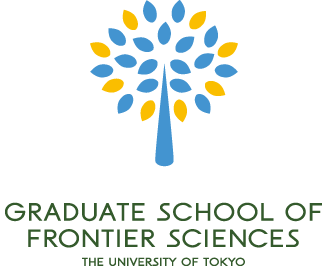 To the Department of Integrated Biosciences faculty members. Upon request, please fill in this form and return it to the applicantCERTIFICATE OF CONTACT[Date]This letter is to confirm that [Student’s name] has contacted a Department of Integrated Biosciences faculty member.[Name of the faculty member] [Seal of the faculty member]Laboratory of [Integrated Biosciences]Department of Integrated BiosciencesGraduate School of Frontier SciencesThe University of Tokyo